Sigla del richiedentePagina 1/2Sigla del richiedentePagina 2/2Comune di Guamaggiore ( Provincia di Cagliari )   Cod. fisc. 80008970925  P.I.01845030921  Tel. 070/985904  Fax 070/985979  Posta elettronica  tecnico.guamaggiore@tiscalinet.itAL RESPONSABILEDEL SETTORE URBANISTICAE PIANIFICAZIONEVIALE IV NOVEMBRE, 3209040 GUAMAGGIOREComune di Guamaggiore ( Provincia di Cagliari )   Cod. fisc. 80008970925  P.I.01845030921  Tel. 070/985904  Fax 070/985979  Posta elettronica  tecnico.guamaggiore@tiscalinet.itAL RESPONSABILEDEL SETTORE URBANISTICAE PIANIFICAZIONEVIALE IV NOVEMBRE, 3209040 GUAMAGGIORE MODULO R0               RICHIESTA RIMBORSO ONERI CONCESSORI                                       MODULO R0               RICHIESTA RIMBORSO ONERI CONCESSORI                                       MODULO R0               RICHIESTA RIMBORSO ONERI CONCESSORI                                      Dati dell’interessatoDati dell’interessatoDati dell’interessatoDati dell’interessatoDati dell’interessatoDati dell’interessatoIL/LA SOTTOSCRITTO/AIL/LA SOTTOSCRITTO/AIL/LA SOTTOSCRITTO/AIL/LA SOTTOSCRITTO/AIL/LA SOTTOSCRITTO/AIL/LA SOTTOSCRITTO/ACognomeCognomeCognomeNomeNomeNomeData di nascita     Data di nascita     Data di nascita     Luogo di nascitaLuogo di nascitaLuogo di nascitaCodice fiscale      Codice fiscale      Codice fiscale      Codice fiscale      Codice fiscale      Codice fiscale      Residenza:Comune diResidenza:Comune diC.A.P.  C.A.P.  ProvinciaProvinciaIndirizzo   Indirizzo   Indirizzo   Indirizzo   N. N. TelefonoTelefonoTelefonoCellulareCellulareCellulareFaxE-mailE-mailE-mailE-mailCertificata1.1   Persona giuridica1.1   Persona giuridica1.1   Persona giuridica1.1   Persona giuridica1.1   Persona giuridica1.1   Persona giuridicaDenominazione      Denominazione      Denominazione      Denominazione      Denominazione      Denominazione      Forma giuridica(s.r.l., s.a.s., s.p.a., ecc)     Forma giuridica(s.r.l., s.a.s., s.p.a., ecc)     Forma giuridica(s.r.l., s.a.s., s.p.a., ecc)     P. I.V.A.P. I.V.A.P. I.V.A.Sede legale:Comune diSede legale:Comune diC.A.P.  C.A.P.  ProvinciaProvinciaIndirizzo   Indirizzo   Indirizzo   Indirizzo   N. N. TelefonoTelefonoTelefonoCellulareCellulareCellulareFaxE-mailE-mailE-mailE-mailCertificataCHIEDEIl rimborso degli oneri concessori già versati per il Rilascio del titolo Edilizio indicato nel punto 2, per le motivazioni indicate nel punto 2.1CHIEDEIl rimborso degli oneri concessori già versati per il Rilascio del titolo Edilizio indicato nel punto 2, per le motivazioni indicate nel punto 2.1CHIEDEIl rimborso degli oneri concessori già versati per il Rilascio del titolo Edilizio indicato nel punto 2, per le motivazioni indicate nel punto 2.1CHIEDEIl rimborso degli oneri concessori già versati per il Rilascio del titolo Edilizio indicato nel punto 2, per le motivazioni indicate nel punto 2.1CHIEDEIl rimborso degli oneri concessori già versati per il Rilascio del titolo Edilizio indicato nel punto 2, per le motivazioni indicate nel punto 2.1CHIEDEIl rimborso degli oneri concessori già versati per il Rilascio del titolo Edilizio indicato nel punto 2, per le motivazioni indicate nel punto 2.1Dati della pratica di riferimentoDati della pratica di riferimentoDati della pratica di riferimentoDati della pratica di riferimentoDati della pratica di riferimentoRICHIESTA DELLA CONCESSIONE EDILIZIAPROT. N°DELDELCONCESSIONE EDILIZIAN°DELDELD.I.A. (L.R. 4/2009)PROT. N° DELDEL2.1   Motivazioni della richiesta di rimborso:2.1   Motivazioni della richiesta di rimborso:2.1   Motivazioni della richiesta di rimborso:2.1   Motivazioni della richiesta di rimborso:2.1   Motivazioni della richiesta di rimborso:Ricalcolo oneri:Ricalcolo oneri:Ricalcolo oneri:Ricalcolo oneri:Per versamento in eccessoPer versamento in eccessoPer versamento in eccessoPer versamento in eccessoPer riduzione dell’intervento di cui alla variante in corso d’opera della                   Concessione Edilizia n. Per riduzione dell’intervento di cui alla variante in corso d’opera della                   Concessione Edilizia n. Per riduzione dell’intervento di cui alla variante in corso d’opera della                   Concessione Edilizia n. Per riduzione dell’intervento di cui alla variante in corso d’opera della                   Concessione Edilizia n. Per decadenza della Concessione Edilizia n. Per decadenza della Concessione Edilizia n. Per decadenza della Concessione Edilizia n. Per decadenza della Concessione Edilizia n. Per rinuncia dell’esecuzione dei lavori della Concessione Edilizia n. Per rinuncia dell’esecuzione dei lavori della Concessione Edilizia n. Per rinuncia dell’esecuzione dei lavori della Concessione Edilizia n. Per rinuncia dell’esecuzione dei lavori della Concessione Edilizia n. Nei casi di cui ai punti 2) e 3) sopra riportati, si dichiara che non sono state eseguite le opere dichiarate nella        Concessione Edilizia n. _________________ del __________________       ed allega a tal fine rapporto fotografico esplicativo.Nei casi di cui ai punti 2) e 3) sopra riportati, si dichiara che non sono state eseguite le opere dichiarate nella        Concessione Edilizia n. _________________ del __________________       ed allega a tal fine rapporto fotografico esplicativo.Nei casi di cui ai punti 2) e 3) sopra riportati, si dichiara che non sono state eseguite le opere dichiarate nella        Concessione Edilizia n. _________________ del __________________       ed allega a tal fine rapporto fotografico esplicativo.Nei casi di cui ai punti 2) e 3) sopra riportati, si dichiara che non sono state eseguite le opere dichiarate nella        Concessione Edilizia n. _________________ del __________________       ed allega a tal fine rapporto fotografico esplicativo.Altro:Altro:Altro:Altro:Modalità di rimborso richiestaModalità di rimborso richiestaQuietanza diretta Versamento su conto corrente postale n. Versamento su c.c.b. con I.B.A.N. n.AllegatiAllegatiCopia fotostatica dei versamenti effettuatiData e firma del richiedenteData e firma del richiedenteLuogo e dataL’INTERESSATOLa presente dichiarazione è soggetta alle prescrizioni previste dalle vigenti norme di legge e regolamentari nonché alle norme del PRG e di attuazione dello stesso nonché alle prescrizioni contenute in provvedimenti e atti di altri uffici ed enti. La presente dichiarazione è subordinata alla veridicità delle dichiarazioni, autocertificazioni ed attestazioni prodotte dall’interessato, salvi i poteri di verifica e di controllo delle competenti Amministrazioni e le ipotesi di decadenza dai benefici conseguiti ai sensi e per gli effetti di cui al D.P.R. 445/2000La presente dichiarazione è soggetta alle prescrizioni previste dalle vigenti norme di legge e regolamentari nonché alle norme del PRG e di attuazione dello stesso nonché alle prescrizioni contenute in provvedimenti e atti di altri uffici ed enti. La presente dichiarazione è subordinata alla veridicità delle dichiarazioni, autocertificazioni ed attestazioni prodotte dall’interessato, salvi i poteri di verifica e di controllo delle competenti Amministrazioni e le ipotesi di decadenza dai benefici conseguiti ai sensi e per gli effetti di cui al D.P.R. 445/2000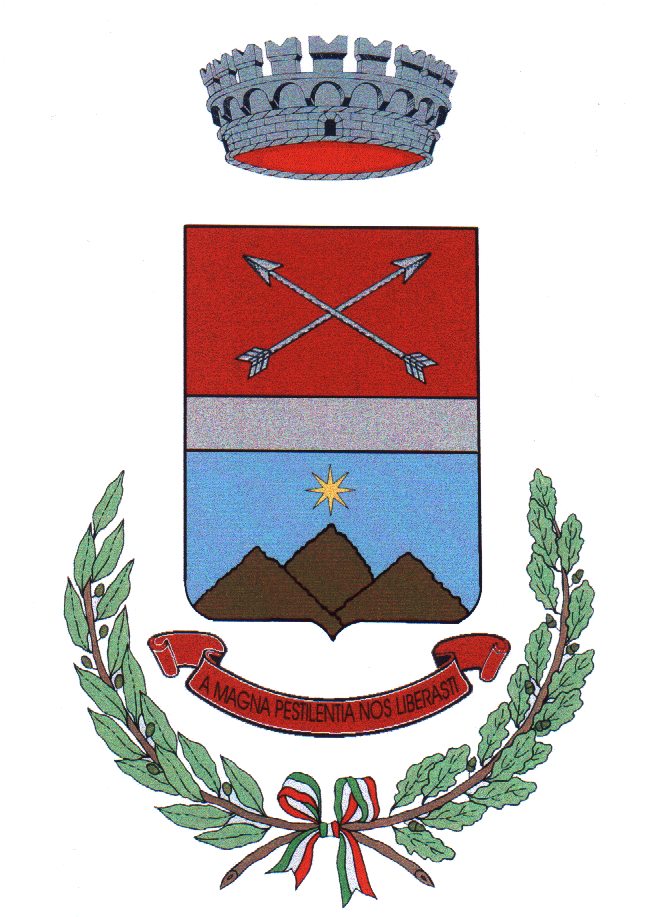 